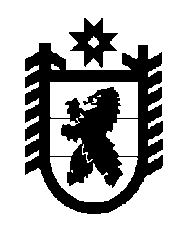 Российская Федерация Республика Карелия    РАСПОРЯЖЕНИЕГЛАВЫ РЕСПУБЛИКИ КАРЕЛИЯВнести в состав Попечительского совета по восстановлению Успенской церкви в городе Кондопоге Республики Карелия, пострадавшей в результате пожара 10 августа 2018 года, утвержденный распоряжением Главы Республики Карелия от 27 августа 2018 года № 496-р, 
изменение, включив в него епископа Троицкого Панкратия – игумена Спасо-Преображенского Валаамского ставропигиального мужского монастыря Русской Православной Церкви (Московский Патриархат), назначив его сопредседателем Попечительского совета (по согласованию).           ГлаваРеспублики Карелия                                                          А.О. Парфенчиковг. Петрозаводск9 ноября 2018 года№ 586-р